استخدام قواعد المعلومات الإلكترونية والمكتبة الرقميةنظمت  وكالة الكلية للدراسات العليا والبحث العلمي بالتعاون مع عمادة شؤون المكتبات برنامج تدريبي لجميع أعضاء هيئة التدريس بعنوان ( استخدام قواعد المعلومات الإلكترونية والمكتبة الرقمية ) وذلك يوم الأربعاء الموافق 25 /12/ 1434هـ , من الساعة 11 صباحاً إلى 1 ظهراً في قاعة الجودة بكلية التربية بالزلفي .بحضور وكيل الكلية للدراسات العليا والبحث العلمي سعادة د . راشد بن حمود الثنيان , ورئيس مركز الجودة سعادة د . عبدالحكيم رضوان , وجمع كبير من أعضاء هيئة التدريس , ومدير العلاقات العامة والإعلام الجامعي .استهدفت الدورة تنمية قدرات أعضاء هيئة التدريس وقام بتنفيذ الدورة سعادة د. أسامة محمد خميس استشاري المكتبات وتقنيات المعلومات . وتناول في حديثة النقاط التالية :--   المكتبة الرقمية السعودية ( أهداف – رؤى – رسالة ) .-   بوابة المكتبة الرقمية السعودية و الإستفادة من خدماتها .-   مهارات وتقنيات البحث في المصادر الرقمية .-   تطبيق عملي على بوابة المكتبة الرقمية السعودية .وفي ختام الدورة شكر وكيل الكلية للدراسات العليا والبحث العلمي سعادة د . راشد بن حمود الثنيان منفذ الدورة  واعضاء هيئة التدريس على حضورهم ومشاركتهم .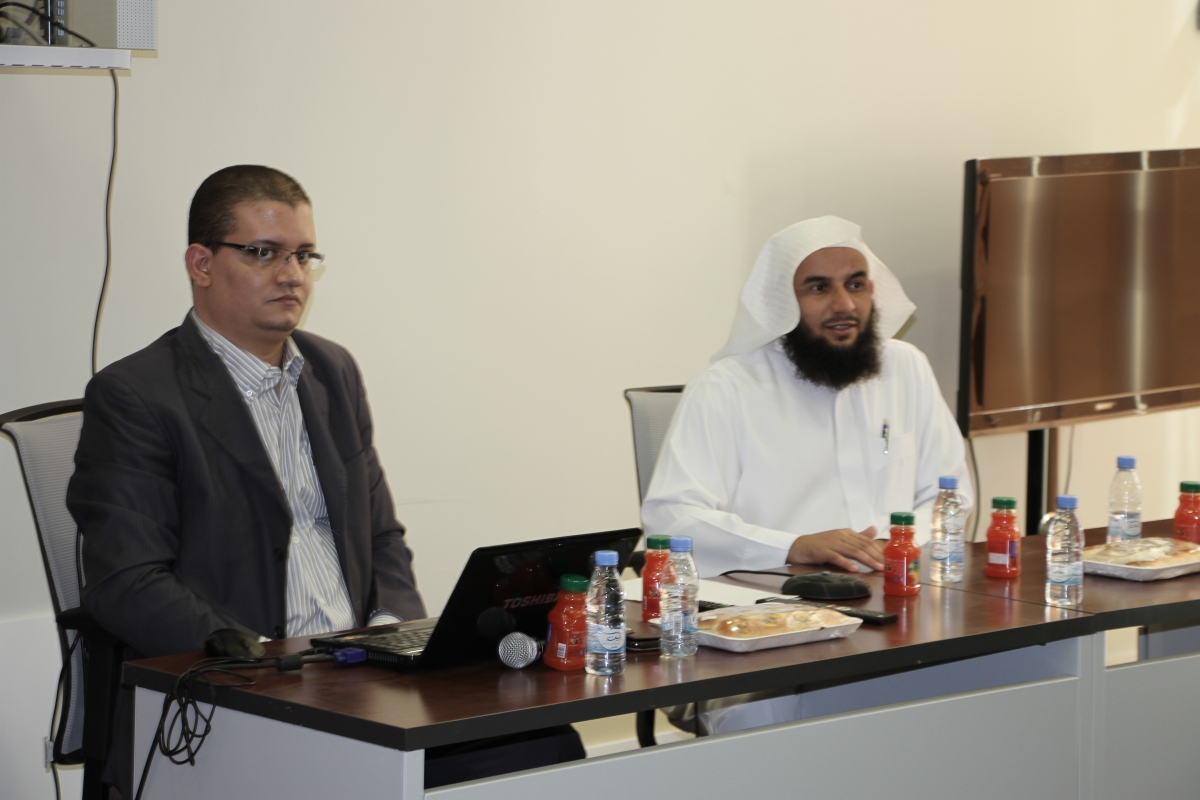 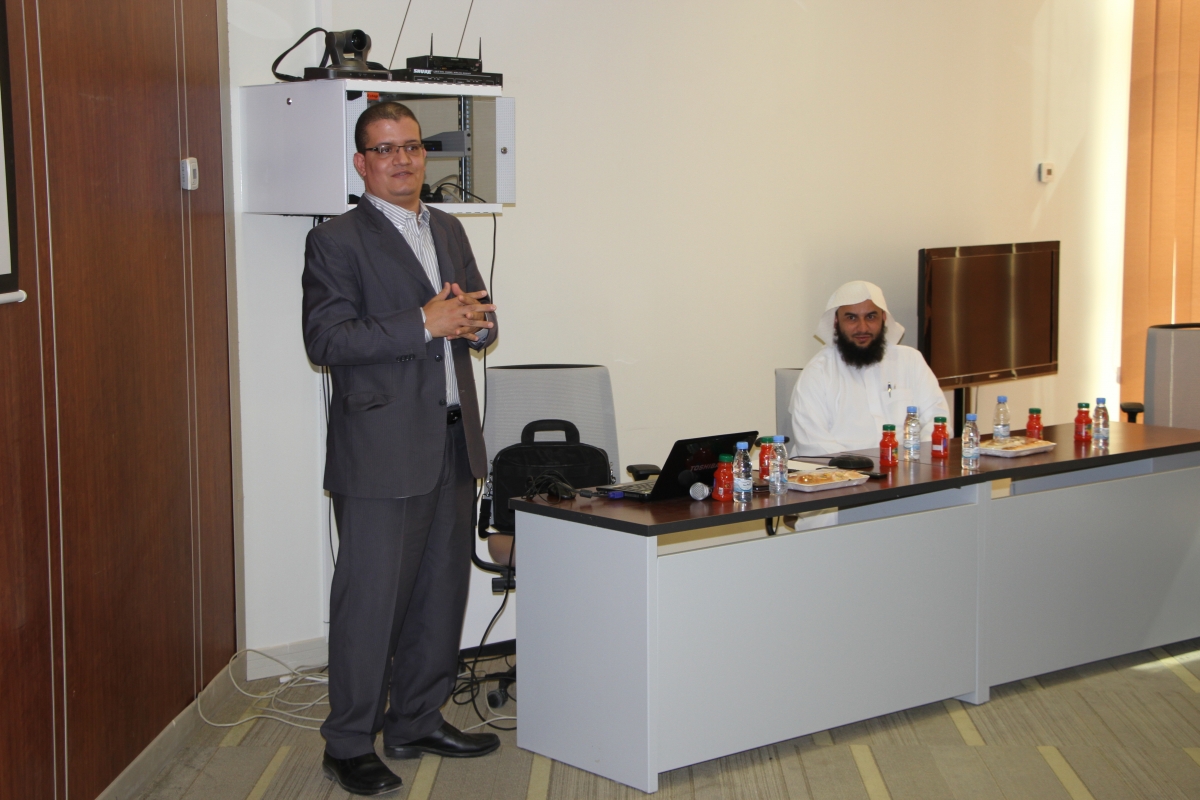 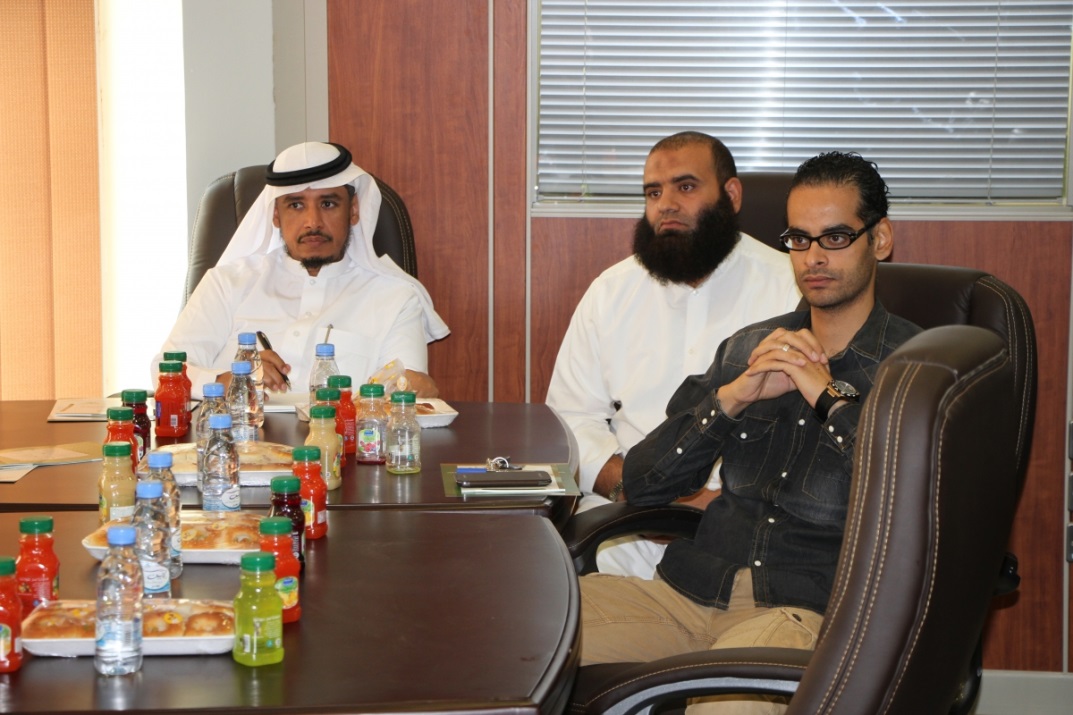 